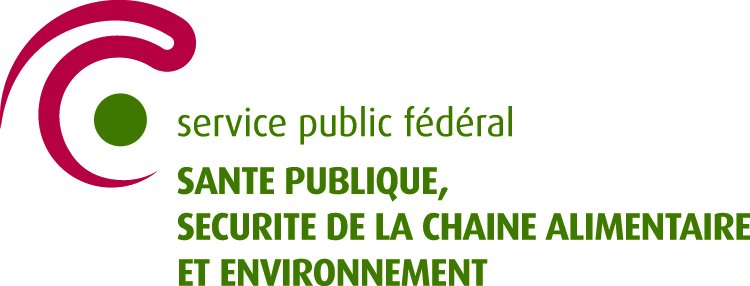 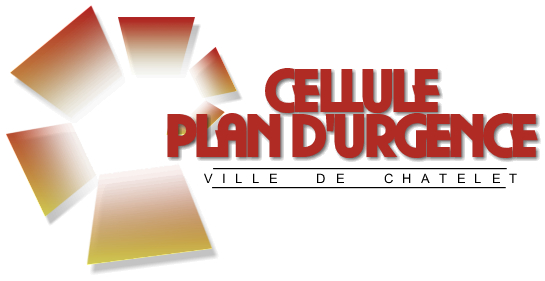 Formulaire à remplir par l’organisateurTransmettre à :- MONSIEUR VANDERLICK DANIEL, BOURGMESTRE DE LA VILLE DE CHATELET- MADAME PAHOS EVA, COORDINATRICE DE LA PLANIFICATION D’URGENCEA l’attention de :	SERVICE  « PLAN D’URGENCE »Adresse :		55 RUE GENDEBIEN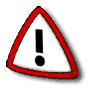 			6200 CHATELET				      Une demande d'autorisation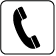 			+32(0)71 24 32 04				      doit être introduite en complément									      Du présent dossier de sécurité.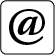 			plan-urgence@chatelet.beI) OrganisateurDénomination (raison sociale) avec numéro de matricule si affiliation à une fédération officielleDénomination : ______________________________________________________________________________N° de matricule : _____________________________________________________________________________Adresse : ___________________________________________________________________________________Tél. : ______________________ GSM : ______________________ Fax : _______________________________Site Web : ___________________________________ Adresse e-m@il : ________________________________Responsable légalNom : ___________________________________ Prénom : __________________________________________Nationalité : ___________________________ Numéro national : ______________________________________Fonction : __________________________________________________________________________________Rue : ______________________________________________________________ N° : ________ Bte : _______C.P. : ____________ Localité : __________________________________________________________Adresse e-m@il : _____________________________________________________________________________		Les coordonnées mentionnées ci-dessus demeureront confidentielles. Veiller à toujours indiquer une		adresse de courrier électronique, ceci facilitera les échanges et permettra de vous communiquer, 		rapidement, des informations relatives à l'organisation de votre événement.h) Personnes de contact lors de l’événementII) AssuranceTypes de contrats souscrits par l’organisateur (risques couverts)__________________________________________________________Compagnie d’assurance__________________________________________________________N° de police__________________________________________________________		La sécurité de votre événement passe aussi par la garantie de pouvoir faire face à vos responsabilités		en cas de survenance d'une situation d'urgence. Contracter une assurance s'avère dès lors 		indispensable. En l'absence d'une copie de votre contrat ou d'une attestation de votre compagnie,		l'autorisation d'organiser votre événement pourrait être refusée.III) Manifestation1] Date de la manifestation : (en ce compris les entraînements et/ou répétitions)………………………………………………………………………………………………………………………………………………………………………………………………………………………………………………………………………………………………………………………………………………………………………………………………………………………………………………………………………………………………………………………………1.1] Première manifestation			OUI  /  NONSi non : date et lieu des manifestations antérieures (se limiter aux trois dernières)………………………………………………………………………………………………………………………………………………………………………………………………………………………………………………………………………………………………………………………………………………………………………………………………………………………………………………………………………………………………………………………………2] Durée de la manifestation : (en ce compris les entraînements et/ou répétitions)		  Si des recommandations sont formulées par le Service Régional d'Incendie de Charleroi, celui-ci		  pourra être amené à contrôler que les infrastructures mises en place (chapiteau, tribune, …)		  répondent aux critères minimaux de sécurité. Cette visite sera demandée par les autorités   communales et vous sera facturée. La date de montage de vos installations nous permet de        planifier ce contrôle avant l'événement, vous laissant ainsi suffisamment de temps pour vous adapter aux        remarques qui seraient formulées à cette occasion.3] Type de manifestation………………………………………………………………………………………………………………………………………………………………………………………………………………………………………………………………………………………………………………………………………………………………………………………………3.1] Description de l’activité déployéeSi existence d’obligations légales liées au type d’activité, joindre le document légal reprenant ces « obligations »Manifestation à caractère SOCIOCULTUREL :		OUI  /  NONSi oui :		 Folklore (Kermesse, Marche, Carnaval, …)			Définir : ……………………………………………………………………………………………………………		 Concert			Définir : 	……………………………………………………………………………………………………………		 Festival			Définir : ……………………………………………………………………………………………………………		 Autre			Définir : ……………………………………………………………………………………………………………Si « Cortège, … » : proposition d’itinéraire et lieu de rassemblement (joindre plan ou fichier *.kml/*.kmz à envoyer à plan-urgence@chatelet.be )………………………………………………………………………………………………………………………………………………………………………………………………………………………………………………………………………………………………………………………………………………………………………………………………Manifestation à caractère SOCIOPOLITIQUE :		OUI  /  NONSi oui :		 Rassemblement de personnes « IN SITU »		 Cortège, marche, défilé, …Si « Cortège, … » : proposition d’itinéraire et lieu de rassemblement (joindre plan ou fichier *.kml/*.kmz à envoyer à plan-urgence@chatelet.be )………………………………………………………………………………………………………………………………………………………………………………………………………………………………………………………………………………………………………………………………………………………………………………………………Manifestation à caractère SPORTIF :			OUI  /  NONSi oui :Sport « ballon »	 Football		 Basketball		 Volleyball		 Autre …..CompétitionMatch amicalExhibitionCyclisme		 Sur circuit privé		 Sur route en circuit		 Sur route en ligneCompétitionExhibitionSports moteurs	 Sur terre	 Sur circuit privé		 Auto		 Vitesse pure					 Sur route en circuit	 Moto		 Rallye					 Sur route en ligne		 Autre …..		 Endurance													 Cross													 Autre …..			 Sur eau			 Offshore							 Jet-ski							 Ski nautique							 Autre …..Aéronautique Avions Deltaplane U.L.M. Parapente Autres …..Sport de combat : …………………………………………CompétitionExhibitionAutre sport : ………………………………………………CompétitionExhibition3.2] Types de risques possibles   Violence   Bousculade   Mouvements de panique   Présence de substances psychotropes (agissant sur le système nerveux, sur l’humeur, …)   Autres à définir : ………………………………………………………………………………………………………Facteurs pouvant engendrer un risque spécifique :   Fête foraine (attraction à grande vélocité)		  Armes à feu   Présence de chevaux					 Présence d’animaux autres ………………………   Débit de boissons alcoolisées   RestaurationPoint « restauration » : 		OUI  /  NONSi oui :             Précisez pour chaque point la localisation et le type d’énergie utilisée 	Localisation : 	…………………………………..	Type d’énergie :  	 Electricité			…………………………………..				 Gaz			…………………………………..				 Charbon de bois			…………………………………..				 Autre ……………………		  Les points « restauration » constituent toujours un risque particulier. En effet, le gaz, le charbon ou		 l’électricité peuvent présenter un risque d’incendie important. Nos services vous demanderont, dans tous les cas, d’installer des extincteurs de 6 kg de poudre ABC, dont le dernier contrôle en date nedépasse pas un an, à proximité de tout équipement de cuisson.         Cette mesure fait partie des recommandations généralement imposées par le Service Régional d’Incendie. Commerces ambulantsPoint « commerces ambulants » ou exposant : 		OUI  /  NONSi oui :		Y-a-t-il utilisation de moyen de chauffage ?		OUI  /  NON			Quels sont-ils ? …………………………………………………….					   ……………………………………………………. Usage  d’engin pyrotechniqueFeu d’artifice					OUI  /  NONSi oui : 	Coordonnées de l’artificier : 	…………………………………….						…………………………………….						…………………………………….						…………………………………….		Numéro d’agrément : 	…………………………………….		Localisation du pas de tir :	…………………………………….						…………………………………….		Sécurisation du pas de tir 	OUI  /  NON		  	L’usage d’engins pyrotechniques est soumis au respect de certaines règles :Les tabatières et les fenêtres des immeubles environnants doivent être fermées pendant toute la durée de la manifestation, sauf si ces dernières sont occupées par des spectateurs.2. Des mesures doivent être prises pour éviter des accidents dans l’enceinte réservée aux tirs, ainsi qu’aux       alentours, afin que le public ne puisse pas être atteint par des explosions ou des débris d’artifice.3. Un extincteur de 6 kg de poudre AB doit être placé à proximité du lieu des tirs ; le dernier contrôle en date    de cet appareil (à effectuer par une firme spécialisée) ne peut dépasser un an.4. Le feu d’artifice ne peut être tiré à proximité de broussailles ou d’arbres secs.5. La responsabilité civile de l’organisateur doit être couverte par une police d’assurance incluant ce risque     particulierCes mesures font partie des recommandations généralement imposées par le Service Régional d’Incendie.Elles vous sont fournies à titre purement indicatif et sous réserve de modifications des lois et règlementsrelatifs à la prévention des incendies et des explosions.Sachez enfin que ces règles s’appliquent tant aux professionnels qu’aux amateurs et concernent tant les feuxd’artifices de grande ampleur que les simples feux de Bengale. Autres à définir : ………………………………………………………………………………………………..…………………………………………………………………………………………………………………....…………………………………………………………………………………………………………………..3.3] Publics concernésNombre de personnes attendues :	 - de 500			 de 30.000 à 60.000 de 500 à 2.000		 de 60.000 à 100.000 de 2.000 à 5.000		 + de 100.000 de 5.000 à 30.000		 inconnuEffectif d’acteurs : …………………………	Tranche d’âge : …………………………Effectif publics : …………………………		Tranche d’âge : ………………………… Public familial et/ou « paisible »		 Public jeune et/ou « dynamique » Public assis					 Public debout Présence de personnes à mobilité réduite	 Présence de VIP Antécédents de hooliganisme			 Menace de hooliganismeParticipants actifs : 	 Professionnels		 Amateurs		 Mixte Contraintes imposées à l’organisateurRisques encourus par les participants actifs :  ………………………………………………………..……………………………………………………………………………………………………………………………………………………………………………………………………………………4] Localisation de la manifestation4.1] Situation et implantation (plan à annexer sous format A3 de préférence)………………………………………………………………………………………………………………………………………………………………………………………………………………………………………………………………………………………………………………………………………………………………4.2] Superficie totale occupéePar l’événement : ………………………………………………Par le public : ………………………………………………….. Surface plane Surface accidentée4.3] Structure provisoire (Ex. : Chapiteau, tribune, …)		OUI  /  NON Chapiteau(x)Si oui :			-     Situation : ……………………………………………..Surface : ……………………………………………….Nombre de places : ……………………………………Accessible au public 	OUI  /  NONMoyen de chauffage	OUI  /  NON GradinsSi oui :			-     Situation : ……………………………………………..Surface : ……………………………………………….Nombre de places : …………………………………… Autres :  ……………………………………………………………………………………………………………………………………………………………………………………………………………………………………………………………………………………………………………………….		  L’installation d’un chapiteau et de structures similaires est soumise au respect de certaines 		  recommandations :La réaction au feu de la toile de la tente doit être de classe A2 ou M2 au moins.Chaque sortie doit avoir une largeur de 0,80 m au minimum; la largeur totale des sorties doit êtreau moins égale, en centimètres, au nombre de personnes qu’elle peut accueillir.Pour les occupations non exclusivement diurnes, le chapiteau doit être équipé d’un éclairage et d’unéclairage de sécurité d’une autonomie garantie d’une heure.L’installation de pictogrammes sera conforme à l’A.R. du 17/06/1997.Faire l'objet d'une réception de l’installation électrique par un organisme agréé.Faire l'objet d'une visite du Service Régional d'Incendie.Des extincteurs de 6 kg de poudre ABC, dont le dernier contrôle en date ne dépasse pas un an,doivent être installés à raison d’un appareil pour 150 mètres carrés.Interdiction de cuisiner à flamme nue ou à bain d’huile.Occupation maximale :	- public assis : 1 personne par m² de surface accessible au public 					- public debout : 2 personnes par m² de surface accessible au public	10. Veiller à l’ancrage au sol ou lestage, celui-ci doit pouvoir maintenir le chapiteau au sol par des	      vents de 70km/h.		  L’installation de tribunes et de gradins est soumise au respect de certaines recommandations :Dans tous les cas, un organisme spécialisé en stabilité ou un ingénieur en stabilité doit attester de lastabilité et de la qualité du montage. Des dispositifs de protection pourraient être imposés afin d’éviterl’escalade de ces infrastructures par le public.2. Les gradins, les planchers et les escaliers doivent être réalisés pour supporter une charge de 5 kN/m².3. Le nombre maximal de places assises par rangée est de quarante entre deux allées, ou de vingt s’il n’y aqu’une allée sur un seul côté.4.4] Bâtiments en dur utilisés					OUI  /  NONSi oui :			-     Situation : ……………………………..Nombre de places : ……………………Gradins					OUI  /  NONTéléphone : …… / …………………….4.5] Circulation et voie d’accès sur le siteLe plan du secteur avec nom des rues est à annexer au plan de situation.4.6] Proposition d’accès au lieu de la manifestationL’(les) entrée(s), la (les) sortie(s) et l’(les) accès des services de secours sont à notifier sur le plan desituation.4.7] ParkingsLocalisation « souhaitée » / endroits de stationnement prévus sur	  Terrains privés  Domaine publicNombre d’emplacements nécessaires : …………………….Parking pour les véhicules des différentes disciplines5] Encadrement du publicPerception d’un droit d’entrée pour les spectateurs					OUI / NONProtection de celui-ci, surveillance interne de la manifestationContrôle des entrées (fouilles, …)			OUI / NONSignaleurs							OUI / NONSi oui :   Nombre de personnes : ………………..Service d’ordre privé					OUI / NONSi oui :   Nombre de personnes : ………………..Tâches du personnel du service privé :……………………………………………………………………….……………………………………………………………………….Entreprise de gardiennage reconnue			OUI / NONSi oui :	Nom de l’entreprise : ………………………		Nombre de personnes : …………………….		Tâches du personnel de l’entreprise de gardiennage :……………………………………………………………					……………………………………………………………Y-a-t-il des agents de sécurité formés à l’utilisation des moyens de lutte contre l’incendie ?						OUI / NON6] Mesures de police souhaitées par l’organisateur Interdiction de stationnementPrécisez :……………………………………………………………………………………………………………………………………………………………………………………………………………………………………………………………………………………………………………………………………………………………… Voie à sens unique Précisez :……………………………………………………………………………………………………………………………………………………………………………………………………………………………………………………………………………………………………………………………………………………………… Interdiction de circulationPrécisez :……………………………………………………………………………………………………………………………………………………………………………………………………………………………………………………………………………………………………………………………………………………………… Encadrement de cortègePrécisez :……………………………………………………………………………………………………………………………………………………………………………………………………………………………………………………………………………………………………………………………………………………………… Encadrement du publicPrécisez :……………………………………………………………………………………………………………………………………………………………………………………………………………………………………………………………………………………………………………………………………………………………… Autres à définir :………………………………………………………………………………………………………………………………………………………………………………………………………………………………………………………………………………………………………………………………………………………………		  Dans ce cas aussi, la production d’un plan permettra aux services compétents de l’Administration		  communale de prendre des mesures visant à interdire ou limiter la circulation aux abords de votre		  manifestation.7] Renseignements divers (la demande de prêt de matériel se fait dans la demande d’autorisation)Présence de barrières « Nadar »					 « Héras »- Barrières « gardées »				OUI / NONPrésence d’un podium				OUI / NONPrésence d’eau potable				OUI / NONSi oui : localisation du ou des points à alimenter………………………………………………………………………………………………………………………………………………………………………………………………………………………………………………………………………………………………………………………………………………………Logement sur site					OUI / NONSi oui : 	 Acteurs 		 SpectateursType de logement : ………………………………………………………………………………………..Nombre d’emplacements : ………………………………………………………………………………...Les installations mises en place (podium, chapiteau, stand…) sont-elles réalisées par plusieurs entreprises ?						OUI / NONSi oui : Y-a-t-il un coordinateur de sécurité ?	OUI / NONSi oui : Nom ……………………………………………………………………………………………...	 Adresse …………………………………………………………………………………………..	 Tel ou GSM ……………………………………………………………………………………...Autres renseignements pouvant intéresser la sécurité :………………………………………………………………………………………………………………………………………………………………………………………………………………………………………………………………………………………………………………………………………………………L’organisateur déclare sur l’honneur avoir complété sincèrement et en toute objectivité les questions susmentionnées et supporte l’entière responsabilité des réponses fournies.Fait à ………………………………. , le …………………..L’organisateur,									(signature obligatoire)DateNomFonctionMoyen de contact(N° GSM…)DateHeure de débutHeure de finMontageEntraînement / répétitionManifestation / événementAccès du public au siteDémontage